AVVISO PUBBLICO, PER TITOLI E PROVA, PER POSTI DI DIRIGENTE MEDICO IN DISCIPLINA "Neurochirurgia".DATA PUBBLICAZIONE: 30/01/2020SCADENZA: 13 febbraio 2020						In esecuzione della determina n.  61 dd. 28/01/20, è indetto il seguente avviso pubblico,  per prova e titoli, ai sensi dell’art. 36 del D.L.gs. 165/2001, relativo alla copertura a tempo determinato, di  posti di dirigente medico in disciplina “Neurochirurgia”.Le disposizioni per l’ammissione all’avviso e le modalità di espletamento dello stesso sono stabilite nel D.P.R. 483/1997 e s.m.i.L’amministrazione garantisce parità e pari opportunità tra uomini e donne per l’accesso al lavoro e al trattamento sul lavoro (art.7, 1° comma del D.lgs.30.3.2001, n.165 e D.lgs. 198/2006).Si applica il Regolamento (UE) 2016/679 ed il Codice in materia di protezione dei dati personali d.lgs. 196/2003 integrato e modificato dal d.lgs. 101/2018.REQUISITI GENERALI E SPECIFICI DI AMMISSIONE Possono partecipare al presente avviso coloro che sono in possesso dei seguenti requisiti:Per i cittadini italiani:- iscrizione nelle liste elettorali;- non essere stati dispensati dall’impiego presso una pubblica amministrazione, per aver conseguito l’impiego stesso mediante la produzione di documenti falsi o viziati da invalidità non sanabile.Per i cittadini di uno dei paesi dell’Unione Europea o di paesi terzi e per italiani non appartenenti alla Repubblica:- il godimento dei diritti civili e politici in Italia o nello Stato di appartenenza o di provenienza;- i cittadini di paesi terzi che si trovino nella condizione di cui all’art. 38 commi 1 e 3 bis del D.Lgs. n. 165/2001 s.m.i., nella sezione del modulo “Per i cittadini non italiani” aggiungano la dichiarazione del possesso del “permesso di soggiorno”; - la conoscenza della lingua italiana, adeguata alla posizione funzionale da conferire (che verrà accertata dalla commissione esaminatrice contestualmente alla valutazione delle prove d’esame).godimento dei diritti civili e politici.idoneità fisica all’impiego per lo svolgimento delle mansioni proprie del profilo professionale a selezione. L’accertamento dell’idoneità fisica all’impiego – con l’osservanza delle norme in tema di categorie protette - è effettuato a cura dell’Unità Sanitaria locale o dell’Azienda ospedaliera, prima dell’immissione in servizio. Il personale dipendente da pubbliche Amministrazioni ed il personale dipendente dagli Istituti, ospedali ed enti di cui agli articoli 25 e 26 comma 1, del decreto del Presidente della Repubblica 20 dicembre 1979, n.ro 761, è dispensato dalla visita medica.laurea  in Medicina e chirurgia;specializzazione nella disciplina oggetto del concorso o in disciplina equipollente ovvero specializzazione in disciplina affine, come da individuazione con Decreti del Ministero della Salute 30 gennaio 1998 e 31 gennaio 1998 e successive modificazioni ed integrazioni. (in applicazione di quanto previsto in materia dalla L. 145/18, art. 1, cc. 548 bis e 548 ter, ferme restando le disposizioni di legge inerenti le condizioni che dovranno verificarsi per poter eventualmente assumere a tempo determinato e parziale gli specializzandi, risultano ammissibili alle relative selezioni anche i medici iscritti all’ultimo anno del corso di formazione specialistica, nonché, qualora questo abbia durata quinquennale, al penultimo anno del relativo corso).iscrizione all’albo dell’ordine dei Medici . L’iscrizione al corrispondente albo professionale di uno dei Paesi dell’Unione europea consente la partecipazione all’avviso, fermo restando l’obbligo dell’iscrizione all’albo in Italia prima dell’assunzione in servizio. Il personale del Ruolo Sanitario in servizio di ruolo alla data del 1/02/1998 (entrata in vigore del D.P.R. n. 483/1997) è esentato dal requisito della specializzazione nella disciplina relativa al posto già ricoperto a tale data per la partecipazione ai concorsi presso le Unità Sanitarie Locali e le Aziende Ospedaliere diverse da quella di appartenenza (art. 56, comma 2). I candidati che hanno conseguito il titolo di studio all’estero dovranno allegare idonea documentazione attestante il riconoscimento del proprio titolo di studio con quello italiano richiesto ai fini dell’ammissione, in conformità della vigente normativa nazionale e comunitaria. Non possono accedere agli impieghi coloro che siano stati esclusi dall’elettorato attivo nonché coloro che siano stati dispensati dall’impiego presso una pubblica amministrazione per aver conseguito l’impiego stesso mediante la produzione di documenti falsi o viziati da invalidità non sanabile. I requisiti prescritti devono essere posseduti alla data di scadenza del termine stabilito nel presente bando per la presentazione della domanda di ammissione. Il difetto anche di uno solo di tali requisiti comporta la non ammissione.2.CONTENUTO DELLA DOMANDA DI AMMISSIONELa domanda di partecipazione al concorso dovrà essere prodotta esclusivamente tramite procedura telematica presente sul sito dell’ASUGI: https://asuits.iscrizioneconcorsi.it/ La procedura informatica per la presentazione delle domande sarà attiva a partire dal giorno di pubblicazione sul sito aziendale, del presente bando, e verrà automaticamente disattivata alle ore 23:59:59 del giorno di scadenza. Pertanto, dopo tale termine, non sarà più possibile:inviare la domanda di partecipazione,produrre altri titoli o documenti a corredo della domanda,effettuare rettifiche o aggiunte. Il termine di cui sopra è perentorio. Saranno esclusi dalla procedura i candidati le cui domande non siano state inviate secondo modalità e tempi indicati nel presente bando. La compilazione della domanda potrà essere effettuata 24 ore su 24 (salvo momentanee interruzioni per manutenzione del sito) da computer collegato alla rete internet e dotato di un browser di navigazione aggiornato tra quelli di maggiore diffusione (Chrome, Explorer, Firefox, Safari) che supporti ed abbia abilitati JavaScript e Cookie. La compatibilità con i dispositivi mobili (smartphone, tablet) non è garantita. Si consiglia di effettuare la registrazione e la compilazione per tempo onde evitare un sovraccarico del sistema per il quale ASUGI non si assume nessuna responsabilità.La e-mail fornita dal candidato in sede di registrazione sarà utilizzata dall’Ente anche per successive comunicazioni riguardanti la procedura concorsuale stessa. Tutte le informazioni (requisiti specifici di ammissione, titoli di carriera ed esperienze professionali, formative, ecc..) dovranno essere indicate in modo preciso ed esaustivo in quanto si tratta di dati sui quali verrà effettuata la verifica del possesso dei requisiti per la partecipazione al concorso, degli eventuali titoli di preferenza e/o di riserva dei posti, nonché la valutazione dei titoli. Si tratta di una dichiarazione resa sotto la propria responsabilità ed ai sensi del D.P.R. 28.12.2000, n. 445 s.m.i..I rapporti di lavoro/attività professionali in corso possono essere autocertificati fino alla data in cui viene inviata la domanda (quindi nel campo corrispondente alla data di fine rapporto il candidato deve inserire la data di invio della domanda, anche se il rapporto di lavoro proseguirà oltre a tale data).La documentazione allegata, non dichiarata nella domanda on line con le modalità previste non verrà presa in considerazione.MODALITA’ DI COMPILAZIONE DELLA DOMANDALe istruzioni operative per la compilazione della domanda on line e le modalità con cui allegare i documenti sono riportate in calce al presente bando e ne formano parte integrante.2.2.DOCUMENTAZIONE OBBLIGATORIAA completamento dell’iscrizione vanno allegati obbligatoriamente a pena di esclusione:il documento di identità valido,copia della domanda completa e firmata in calce, prodotta tramite l’applicativo utilizzato (vedi punto 2 istruzioni). Qualora ricorrano le condizioni vanno, altresì, allegati obbligatoriamente a pena di esclusione i seguenti documenti:documenti comprovanti i requisiti che consentono ai cittadini non italiani e non comunitari di partecipare alla presente selezione(permesso di soggiorno CE per soggiornanti di lungo periodo o che siano titolari dello status di rifugiato ovvero status di protezione sussidiaria, familiare non appartenente all’Unione Europea di cittadino UE);il decreto ministeriale di riconoscimento del titolo di studio valido per l’ammissione, se conseguito all’estero;I seguenti documenti – ove ne ricorra il caso - devono essere allegati dagli interessati pena la mancata valutazione/decadenza dei benefici:il provvedimento di equiparazione dei titoli di servizio svolti all’estero (da inserire nella pagina “Servizio presso ASL/PA come dipendente”);la certificazione medica attestante lo stato di disabilità comprovante la necessità di ausili e/o tempi aggiuntivi, ai sensi dell’art. 20 della L. 5.02.1992, n. 104;le pubblicazioni effettuate.Ai sensi dell’art. 71 del D.P.R. 28.12.2000, n. 445 e s.m.i., si procederà ad idonei controlli, anche a campione al fine di verificare la veridicità delle dichiarazioni rese nella domanda. Qualora emerga la non veridicità del contenuto delle dichiarazioni, il dichiarante decade dai benefici eventualmente conseguiti in seguito al provvedimento emanato, sulla base della dichiarazione non veritiera.PROVA E VALUTAZIONE DEI TITOLI I candidati risultanti in possesso dei requisiti indicati nel presente bando dovranno sostenere una prova teorico pratica, che si svolgerà:il giorno 18 febbraioalle ore 8,30presso la Direzione della SC Neurochirurgia, VII piano, Torre Chirurgica, Ospedale di Cattinara,Strada di Fiume 447, Trieste.Detta comunicazione ha valore di notifica a tutti gli effetti ed i candidati dovranno presentarsi nel luogo e tempi sopra indicati, muniti di un documento di identità valido. La mancata presenza, anche dovuta a causa di forza maggiore sarà intesa quale rinuncia.La prova, finalizzata alla verifica delle conoscenze e delle competenze del candidato, in riferimento al posto da ricoprire ed al settore di attività specifica in ambito ospedaliero, si riterrà superato a fronte di una valutazione uguale o superiore ai 14/20 che andrà ad integrare il punteggio risultante dalla valutazione dei titoli che verrà effettuata per i soli candidati idonei.Il mancato raggiungimento del previsto punteggio minimo o l’assenza del candidato alla prova comportano l’esclusione dello stesso dalla procedura di selezione. L’Azienda si riserva di non procedere con la prova in presenza di un’unica domanda di partecipazione attestante il possesso dei requisiti richiesti.Per quanto riguarda i criteri per la valutazione dei titoli ci si atterrà a quanto stabilito in materia dalle vigenti disposizioni riguardanti le procedure concorsuali della Dirigenza Medica (DPR 483/97).La valutazione dei titoli avverrà successivamente alla prova, sui soli candidati presenti al colloquio.I punti a disposizione per la valutazione dei titoli sono 20. La ripartizione dei punti nelle sotto citate categorie di titoli viene stabilita dalla Commissione in sede di valutazione, nei seguenti limiti:Titoli di Carriera				p. 10Titoli accademici e di studio			p.   3Pubblicazioni e titoli scientifici			p.   3Curriculum formativo e professionale		p.   4Alla valutazione provvederà una Commissione tecnica composta da 1 Presidente, individuato nel Direttore o Dirigente responsabile del Dipartimento o Servizio al quale afferisce il posto da coprire e 2 Componenti indicati dal Presidente ed individuati prioritariamente fra il personale dipendente, inquadrato almeno nel profilo messo a selezione, a parità di Area Professionale e/o Disciplina, ove prevista. 4. GRADUATORIA E UTILIZZO DA PARTE DI ALTRE AMMINISTRAZIONILa graduatoria di merito sarà formulata secondo l’ordine dei punteggi attribuiti ai singoli candidati e sarà redatta nell’osservanza delle corrispondenti disposizioni legislative vigenti in materia concorsuale.Riconosciuta la regolarità degli atti, l’Azienda provvederà all’approvazione della graduatoria generale finale dei candidati che sarà immediatamente efficace. La graduatoria rimarrà efficace per il periodo previsto dalla normativa vigente.Si precisa che la graduatoria potrà essere utilizzata anche da altre Aziende/Enti del Servizio Sanitario Nazionale, in conformità a quanto previsto dalla vigente normativa, per la copertura a tempo determinato di posti del medesimo profilo professionale. I candidati idonei saranno invitati ai fini della stipula del contratto di lavoro, a presentare nel termine stabilito dall’Azienda, i documenti corrispondenti alle dichiarazioni contenute nella domanda di partecipazione al concorso/avviso e a regolarizzare ai sensi di legge tutti i documenti già presentati e richiamati dal bando.L’Azienda, verificata la sussistenza dei requisiti, procede alla stipula del contratto nel quale sarà indicata la data di presa di servizio. Gli effetti economici decorrono dalla data di effettiva presa di servizio.Si precisa che il posto da coprire e la conseguente assunzione è soggetta ai vincoli economici ed operativi previsti dalla Regione FVG in materia di acquisizione del personale per le Azienda del Sistema Sanitario Regionale e sarà attuabile solo a fronte del sussistere degli stessi.5. TRATTAMENTO DEI DATI PERSONALII dati personali forniti dal candidato saranno trattati da ASUGI ai sensi del Regolamento (UE) 2016/679 e del D.lgs. n. 196/2003 modificato ed integrato dal D.Lgs. n.101/2018, per le finalità di gestione del concorso.Il conferimento di tali dati è obbligatorio ai fini della valutazione dei requisiti di partecipazione. Le medesime informazioni potranno essere utilizzate unicamente per le finalità concorsuali.I dati forniti potranno essere messi a disposizione di coloro che dimostrando un interesse attuale e concreto nei confronti della procedura, ne facciano espressa richiesta ai sensi dell’art. 22 della L. 241/90 s.m.i..L’interessato ha diritto, ai sensi del Regolamento (UE) 2016/679 e del D.lgs. n. 196/2003 e s.m.i, di conoscere i dati che lo riguardano, di chiederne l’aggiornamento, la rettifica, il completamento, la cancellazione o il blocco in caso di violazione di legge, nonché il diritto di opporsi al loro trattamento per motivi legittimi, nel rispetto tuttavia dei termini perentori previsti per la procedura di cui trattasi. I dati conferiti saranno oggetto di trattamento da parte dei competenti uffici con modalità sia manuale che informatizzata e che il titolare del trattamento è l’Azienda Sanitaria Universitaria Giuliano Isontina (ASUGI).6.  NORME FINALI   L’ASUGI si riserva la facoltà di modificare, sospendere, revocare, prorogare la procedura per ragioni di pubblico interesse o di non darvi corso, in tutto o in parte, a seguito di sopravvenuti vincoli legislativi e/o finanziari ovvero della variazione delle esigenze organizzative. Il Responsabile del procedimento è individuato nella persona della dott.ssa Cristina Turco, Direttore della SC Gestione del Personale.Per quanto non espressamente previsto dal presente bando, valgono le norme vigenti in materia. La presentazione della domanda comporta l’accettazione incondizionata delle norme contenute nel presente bando.IL DIRETTORE DELLA SC GESTIONE DEL PERSONALEDott.ssa Cristina TURCOISTRUZIONI OPERATIVEPER LA REGISTRAZIONE, LA COMPILAZIONE E L’INVIO ON LINE DELLA DOMANDA DI PARTECIPAZIONE ALLA SELEZIONEPER PARTECIPARE ALLA SELEZIONE E' NECESSARIO EFFETTUARE OBBLIGATORIAMENTE L'ISCRIZIONE ONLINE SUL SITO https://asuits.iscrizioneconcorsi.itL'UTILIZZO DI MODALITÀ DIVERSE D’ISCRIZIONE COMPORTERÀ L'ESCLUSIONE DEL CANDIDATO DALLA SELEZIONE1: REGISTRAZIONE NEL SITO AZIENDALEPer procedere alla compilazione e invio della domanda è necessario:Collegarsi al sito: https://asuits.iscrizioneconcorsi.itCliccare su “pagina di registrazione” ed inserire i dati richiesti.Fare attenzione al corretto inserimento della e-mail (non PEC, non indirizzi generici o condivisi, ma e-mail personale) perché a seguito di questa operazione il programma invierà una e-mail al candidato con le credenziali provvisorie (Username e Password) di accesso al sistema di iscrizione ai concorsi on-line (attenzione l’invio non è immediato quindi registrarsi per tempo).Collegarsi, una volta ricevuta la e-mail, al link indicato nella stessa per modificare la password provvisoria con una password segreta e definitiva a vostra scelta che dovrà essere conservata per gli accessi successivi al primo, attendere poi qualche secondo per essere automaticamente reindirizzati.2: ISCRIZIONE ON LINE ALLA SELEZIONE PUBBLICADopo aver inserito username e password definitiva selezionare la voce di menù “Concorsi”, per accedere alla schermata dei concorsi disponibili.Cliccare l’icona “Iscriviti” corrispondente al concorso/avviso al quale intende partecipare.Il candidato accede alla schermata di inserimento della domanda, dove deve dichiarare il possesso dei requisiti generali e specifici richiesti per l’ammissione al concorso.Si inizia dalla scheda “Anagrafica”, che deve essere compilata in tutte le sue parti. Alla scheda anagrafica va allegata la scansione del documento di identità, cliccando il tasto “aggiungi documento” (dimensione massima 1 mb).Per iniziare cliccare il tasto “Compila” ed al termine dell’inserimento, confermare cliccando il tasto in basso “Salva”.Proseguire con la compilazione delle ulteriori pagine di cui si compone il format, il cui elenco è disposto sul lato sinistro dello schermo, e che via via che vengono compilate, risultano spuntate in verde, con riportato a lato il numero delle dichiarazioni rese. Le pagine possono essere compilate in più momenti, in quanto è possibile accedere a quanto caricato ed aggiungere/correggere/cancellare i dati, fino a quando non si conclude la compilazione cliccando su “Conferma ed invio”.ATTENZIONE: per i documenti da allegare effettuare la scannerizzazione e l’upload cliccando il tasto “Aggiungi allegato”, ponendo attenzione alla dimensione massima richiesta nel format. I files pdf relativi alle pubblicazioni possono essere eventualmente compressi, utilizzando le modalità più in uso (win.zip o win.rar).Consigliamo la lettura degli ultimi capitoli del manuale di istruzioni (disponibile nelle sezioni di sinistra delle pagine web del sito) per eventuali indicazioni riguardo la modalità di unione di più files in un file unico di più pagine, la conversione in formato pdf e la riduzione in dimensioni.Terminata la compilazione di tutte le sezioni, cliccare su “Conferma ed invio”. Dopo avere reso le dichiarazioni finali e confermato sarà possibile stampare la domanda definitiva (priva della scritta facsimile) tramite la funzione “Stampa domanda”.ATTENZIONE: a seguito della conferma, la domanda risulterà bloccata e sarà inibita qualsiasi altra modifica e integrazione, prestare quindi attenzione. Il candidato deve obbligatoriamente procedere allo scarico della domanda, apporre la sua firma autografa, alla scannerizzazione e successivo upload cliccando il tasto“Allega la domanda firmata”.  Non saranno valutate le eventuali aggiunte manoscritte.Solo al termine di quest’ultima operazione comparirà il tasto“Invia l’iscrizione” che va cliccato per inviare definitivamente la domanda. Il candidato riceverà una e-mail di conferma iscrizione con allegata la copia della domanda.Il mancato inoltro informatico della domanda firmata, determina l’automatica esclusione del candidato dal concorso di cui trattasi.Non verranno prese in considerazione eventuali documentazioni/integrazioni inviate con modalità diversa da quelle previste dal presente bando (anche se inviate tramite raccomandata o tramite PEC).Il mancato rispetto, da parte dei candidati, dei termini e delle modalità sopra indicate per la presentazione delle domande comporterà la non ammissibilità al concorso.3: ASSISTENZA Le richieste di assistenzapossono essere avanzate tramite l'apposita funzione disponibile alla voce di menù“Richiedi assistenza”sempre presente nella sezione a sinistra della pagina web. Le richieste di assistenza verranno evase entro 5 giorni lavorativi dalla richiesta e non potranno essere soddisfatte nei 3 giorni antecedenti la data di scadenza del bando.Si suggerisce di leggere attentamente il MANUALE ISTRUZIONI per l’uso della procedura, di cui sopra, e disponibile nel pannello di sinistra delle varie pagine di cui si compone il sito web e nella home page.4: PROCEDURA DI EVENTUALE INTEGRAZIONE DI ULTERIORI TITOLI E DOCUMENTI ALLA DOMANDA DI PARTECIPAZIONE AL CONCORSODopo l’invio on-line della domanda, prima della scadenza del bando, è possibile riaprire la domanda inviata per la produzione di ulteriori titoli o documenti ad integrazione della stessa, tramite la funzione “Annulla domanda”.NOTA BENE: si fa presente che la riapertura della domanda per la produzione di ulteriori titoli e documenti comporta l’annullamento della domanda precedentemente redatta on-line, con conseguente perdita di validità della ricevuta di avvenuta compilazione.Quindi tale procedura prevede la ripresentazione integrale della domanda di iscrizione on-line da parte del candidato utilizzando la stessa modalità prevista al paragrafo 2) “ISCRIZIONE ON LINE ALLA SELEZIONE PUBBLICA”.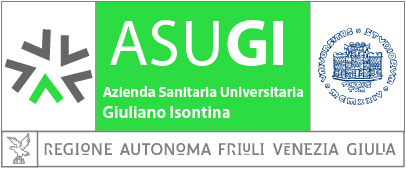 